Пробный ЕГЭ 2018 по истории №1 «ЕГЭ 100  БАЛЛОВ»Решение  — Хусаинова  Алиса Мансуровна.№1Ответ:132;Решение:Начало правления Андрея Боголюбского во Владимиро-Суздальском княжестве-(1157-1174) Деулинское перемирие-1 декабря 1618 или 3 января 1619Принятие конституции США — 17 сентября 1787№2Ответ:4523;Решение:Поражение русской армии при Нарве — 30 ноября 1700 года Объявление Красного террора — 5 сентября 1918 года Издание судебника Ивана III — 1497 годСтоглавый собор - с 23 февраля по 11 мая 1551 года№3Ответ:46;Решение:Ярлык — письменное повеление или грамота хана, воплощение законов Ясы. Верительнаяграмота на великое княжение в XIII—XV века.Баскак -  представитель монгольского хана в завоёванных землях, сборщики налогов.№4Ответ: месячина;Решение:Месячина — содержание, получаемое натурой от помещиков за шестидневную барщину безземельными крепостными крестьянами, в том числе дворовыми. В месячину входили как продукты питания, так и одежда. Могла быть очень ограниченной, например, включая только еду, достаточную только для того, чтоб человек не умер. Фактически представляла собой форму зависимости, равноценную рабству. Появилась в XVIII веке, но получила наиболее широкое распространение в XIX веке. С ростом цены зерна во второй половине XVIII века помещикам стало выгоднее переводить земли крепостных в свои собственные и держать крепостных на месячине, затрачивая на это минимально возможное количество средств. То есть практически феодальныйстрой в России превращался в похожий на рабовладельческий вплоть до самой отмены крепостного права.№5Ответ:4126;Решение:Опричниная политика Ивана IV— система чрезвычайных мероприятий, примененных русским царем Иваном IV Грозным в 1565—1572 во внутренней политике для разгрома боярско-княжеской оппозиции и укрепления Русского централизованного государства.Северная война (Великая Северная война, Двадцатилетняя война) — война, длившаяся с 1700 по 1721 год между Швецией и коалицией северо-европейских государств за обладание прибалтийскими землями и закончившаяся поражением ШвецииГражданская война в России 7 ноября 1917 — 25 октября 1922 — ряд вооружённых конфликтов между различными политическими, этническими, социальными группами и государственными образованиями на территории бывшей Российской империи, последовавших за приходом к власти большевиков в результате Октябрьской революции 1917 года. Основная борьба за власть в период Гражданской войны велась между вооружёнными формированиями большевиков и их сторонников (Красная гвардия и Красная армия) с одной стороны и вооружёнными формированиями Белого движения (Белая армия) — с другой, что получило отражение в устойчивом именовании главных сторон конфликта «красными» и «белыми». Обе стороны на период до полной своей победы и умиротворения страны предполагали осуществлять политическую власть путём диктатуры.Реформа Е.Ф.Канкрина - была проведена в 1839—1843 годах под руководством министра финансов Канкрина. Привела к созданию системы серебряного монометаллизма. Был начат обмен всех ассигнаций на государственные кредитные билеты, обменивающиеся на золото и серебро. Проведение реформы позволило установить в России стабильную финансовую систему, сохранявшуюся вплоть до начала Нрымской войны.№ 6Ответ:2614 Решение:«Заложил Ярослав город великий, у того же града Золотые ворота; заложил и церковь святой Софии, митрополию, и затем церковь на Золотых воротах —святой Богородицы Благовещения, затем монастырь святого Георгия и святой Ирины. И стала при нем вера христианская плодиться и расширяться, и черноризцы стали умножаться, и монастыри появляться. И любил Ярослав церковные уставы, попов любил немало, особенно же черноризцев, и книги любил, читая их часто и ночью и днем. И собрал писцов многих, и переводили они с греческого на славянский язык. И написали они книг множество, ими же поучаются верующие люди и наслаждаются учением божественным.»Данный текст рассказывает о Ярославе Владимировиче Мудром.Ярослав Владймирович — князь ростовский, князь новгородский, великий князь киевский. Ярослав Владимирович — сын князя Владимира Святославича и полоцкой княжны Рогнеды Рогволодовны, отец, дед и дядя многих правителей Европы.Это произведение называется Повесть временных лет. Автор Нестор(летописец)«...Мы будем подвигаться вперед смело и безошибочно, занимая случайные открытия Запада, но придавая им смысл более глубокий или открывая в них те человеческие начала, которые для Запада остались тайными, спрашивая у истории Церкви и законов ее —светил путеводительных для будущего нашего развития и воскрешая древние формы жизни русской, потому что они были основаны на святости уз семейных и на неиспорченной индивидуальности нашего племени.Тогда, в просвещенных и стройных размерах, в оригинальной красоте общества, соединяющего патриархальность быта областного с глубоким смыслом государства, представляющего нравственное и христианское лицо, воскреснет древняя Русь, но уже сознающая себя, а не случайная, полная сил живых и органических, а не колеблющаяся вечно между бытием и смертью».Данный отрывок написан Алексеем Хомаковым, представителем славянофилов.Был знаком с И.В Киреевским, который тоже был славянофилом.№7Правление Николая I (1825-1855)Петрашєвцы — осуждённые в 1849 году участники встречи у Михаила Буташевича-Петрашевского.Реформа государственной деревни - реформа Ниселёва — это проведённая в 1837—1841 годах по инициативе министра государственных имуществ Российской империи Павлом Дмитриевичем Ниселёвым реформа управления государственными крестьянами.Нодификация законодательства под руководством М.М. Сперанского -Попытки кодификации законов в Российской империи были начаты ещё в XVIII в. и продолжались при Александре І.Но только Николаю I, который привлек к кодификационной работе М.М. Сперанского, возглавившего Второе отделение С.Е.И.В. Нанцелярии, удалось осуществить это начинание.№8Ответ:162;Решение:23 августа 1942 г. гитлеровцы прорвались к Волге севернее Сталинграда. С 13 сентября бои разгорелись непосредственно в городе.После неудач в советско-финляндской войне К.Е. Ворошилов в мае 1940 г. был отстранен от руководства Наркоматом обороны СССР, его сменил более молодой маршал — С.К. Тимошенко. С 1 февраля 1941 г. начальником Генерального штаба был назначен генерал армии Г.К. Жуков, проявивший себя еще на Халхин-Голе.Стратегические неудачи Гитлера под Смоленском заставили его изменить направление главного удара и направить его с Центра на Юг — на Киев, Донбасс, Ростов. Под Киевом  были сосредоточены значительные силы, как с немецкой, так и советской стороны. Вместе с кадровыми частями против фашистов героически сражались ополченцы, жители Киева. Однако немцам удалось войти в тыл 5, 21, 26, 37 и 38 армиям и окружить их. Почти целую неделю оказывали героическое сопротивление советские солдаты и офицеры. Пытаясь сохранить армии, командующий Юго-Западным фронтом маршал Буденный С.М. запросил у Ставки Верховного Главнокомандования разрешения оставить Киев, но Сталин был против. Только 18 сентября такое разрешение поступило, но ситуация настолько ухудшилась, что выйти из окружения удалось немногим. Фактически две армии были потеряны. С захватом противником Киева открывалась дорога на Москву через Брянск и Орел№9Ответ:5432;Решение:Введение бессрочного сыска беглых крестьян — Соборное уложение 1649г. При Алексее МихайловичеСоздание первого известного сборника писаного права на Руси — Русской Правды. При Ярославе Мудром.Доклад о журналах «Звезда» и «Ленинград» - постановление оргбюро ЦН ВНП(б) «О журналах„Звезда“ и „Ленинград“» — документ, принятый оргбюро ЦК ВКП(6)14 августа 1946 года. Постановление затронуло судьбы отдельных периодических изданий, способствовало исключению Анны Ахматовой и Михаила Зощенко из Союза писателей СССР, вызвало широкий общественный резонанс. В 1988 году оно было признано ошибочным и отменено.(Доклад А.Жданова)Военная реформа Александра II — одна из «великих реформ», проведённых в период царствования Александра II в 1860-x — 1870-x годах. Предусматривала переход от рекрутских наборов к всеобщей воинской повинности. Основные положения реформ были разработаны военным министром Д.А. Милютиным. Их можно условно разделить на две части: организационные и технологические.№ 10Ответ:Решение:Из речи П.А. Столыпина  в Государственной думе 10 мая 1907 г№11Ответ:362589 Решение:XI — создание Правды Ярославичей(1072 год) — раскол христианской церкви(1054) XIV — Куликовская битва (1380 год) — Начало столетней войны(1337 год)— присоединение к Руси Астраханского ханства(1554-155бгг)— образование Речи Посполитой(1569 год)— Медный бунт(1662 год) - Провозглашение Английской республики(1б49 год)№12Ответ:246 Решение:В данном отрывке говорится о Первой мировой войне.Противниками России в Первой мировой войне были Германия, Австро-Венгрия, Османская империя и Болгария (с 1915 года)4 августа русская армия перешла границу, начав наступление на Восточную Пруссию. 1-я армия двигалась на Кёнигсберг с востока от Мазурских озёр, 2-я армия — с запада от них. Первую неделю действия русских армий были успешными; Гумбинен-Гольдапское сражение 7 августа закончилось в пользу русской армии. Однако русские армии не смогли воспользоваться плодами победы из-за ошибок командования фронта, неверно оценившего ситуацию. 1-я русская армия приостановила наступление, о чём было объявлено в открытом радиоэфире, и немцы смогли сосредоточить свои усилия против русской 2-й армии. 13—17 августа 2-я армия генерала Самсонова потерпела серьёзное поражение, два корпуса из шести, входивших в её состав, были окружены и взяты в плен. В немецкой традиции эти события называются битвой при Танненберге. После этого русская 1-я армия, находясь под угрозой окружения превосходящими германскими силами, вынуждена  была с боями отойти на исходную позицию, отход был закончен 3 сентября.Российские предприниматели оказывали финансовую помощь правительству во время этой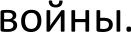 №13,14,15,16;Ответ: Волхов;Ответ: Новгород;Ответ: изварягвгреки;Ответ: 134;Решение:ПУТЬ "ИЗ ВАРЯГ В ГРЕКИ" -древний водный путь из Балтийского в Черное море, по которому в 9 - 12 вв. шлаторговля Руси и стран Северной Европы с Византией. Шел от Балтийского моря по реке Нева, Ладожскомуозеру, реке Волхов, озеру Ильмень, реке Ловать; волоком до реки ЗападнаяДвина; волоком до реки Днепр идалее в Черное море. На пути находились rr. Новгород Великий, Киев и др.Города, обозначенные на схеме, появились ещё до возникновения Древнерусского государства. Например, Киев появился (VI-VIIвeкe)Обозначенный на схеме путь — один из водных путей экспансии варяговиз района проживания на юг. Из Скандинавии вывозили железо-сырец, амбру, моржовую кость, изделия из китовой кожи (корабельные канаты и др.), оружие, художественные изделия, а также предметы, награбленные викингами в Западной ЕвропеПуть, конечно, не прекратил своего существования. Скорее, несколько изменился характер его использования и значение. Могли измениться маршруты на конкретных участках. Так, в XI веке сформировался и активизировался сквозной путь Днепр — Западная Двина — Балтийское море.№17Ответ:4256;Решение:«Хождение за три моря» - памятник литературы в форме путевых записей (жанр хождения), сделанных купцом из Твери Афанасием Никитиным во время его путешествия в индийское государство Бахмани в 1468—1474баллада «Людмила»- является произведением периода романтизма(Жуковский относится к периоду романтизма русской литературы )«Навказская пленница, или Новые приключения Шурика» — популярный советский кинофильм Леонида Гайдая, снятый в 1966 году. Второй фильм с Шуриком в качестве главного персонажа и последний фильм с участием тройки Трус — Балбес — Бывалый«Спас Нерукотворный» - особый тип изображения Христа, представляющий Его лик на убрусе, представляющий собой Его лик на «чрепии»№18Ответ:45;Кижский погост, Кижи— архитектурный ансамбль в составе Государственного историко- архитектурного музея «Кижи», расположенный на острове Нижи Онежского озера, состоящий из двух церквей и колокольни XVIII—XIX веков, окружённых единой оградой — реконструкцией традиционных оград погостов. Объект всемирного наследия ЮНЕСКО в России.По одной из легенд, церковь Преображения Господня якобы была построена одним топором (изначально без гвоздей) плотником Нестором. Плотник выбросил топор в озеро, чтобы никто не смог повторить такую же величественную постройку.№19Ответ: 14Решение:Спасо-преображенский монастырь на острове Валаам Соловецкий монастырь на Соловецком острове